 Серия № 4266	   		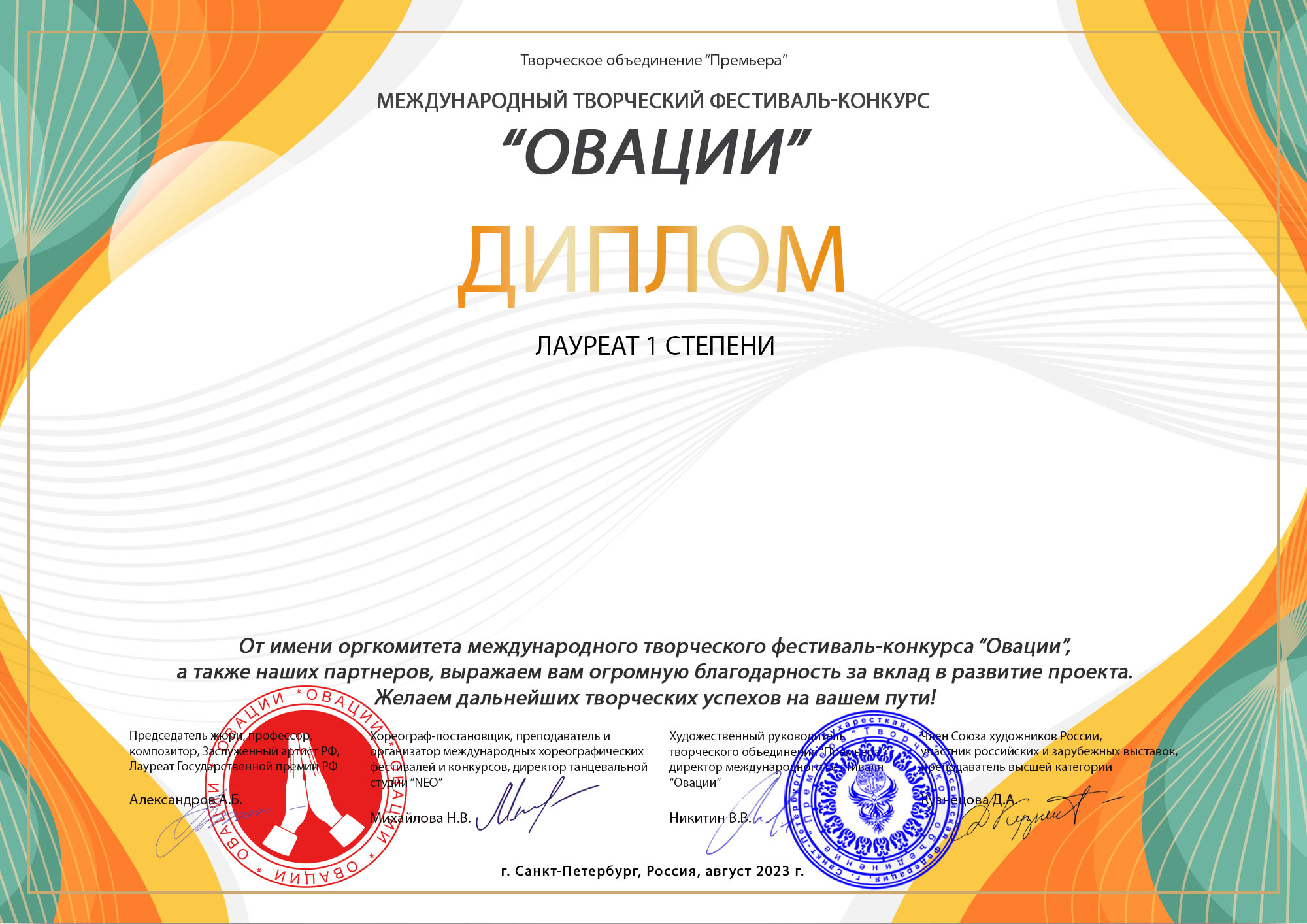       Малафеевская Наталья Васильевна формирование «Традиционные рукоделия Уфтюги» (муниципальное учреждение культуры и туризма «Нюксенский этнокультурный центр Пожарище», Вологодская область)      Наставник: Галина Ивановна Гусева, ,      Номинация: Декоративно-прикладное искусство; категория: От 26-ти лет и более    Конкурсная работа: Мужская праздничная рубаха